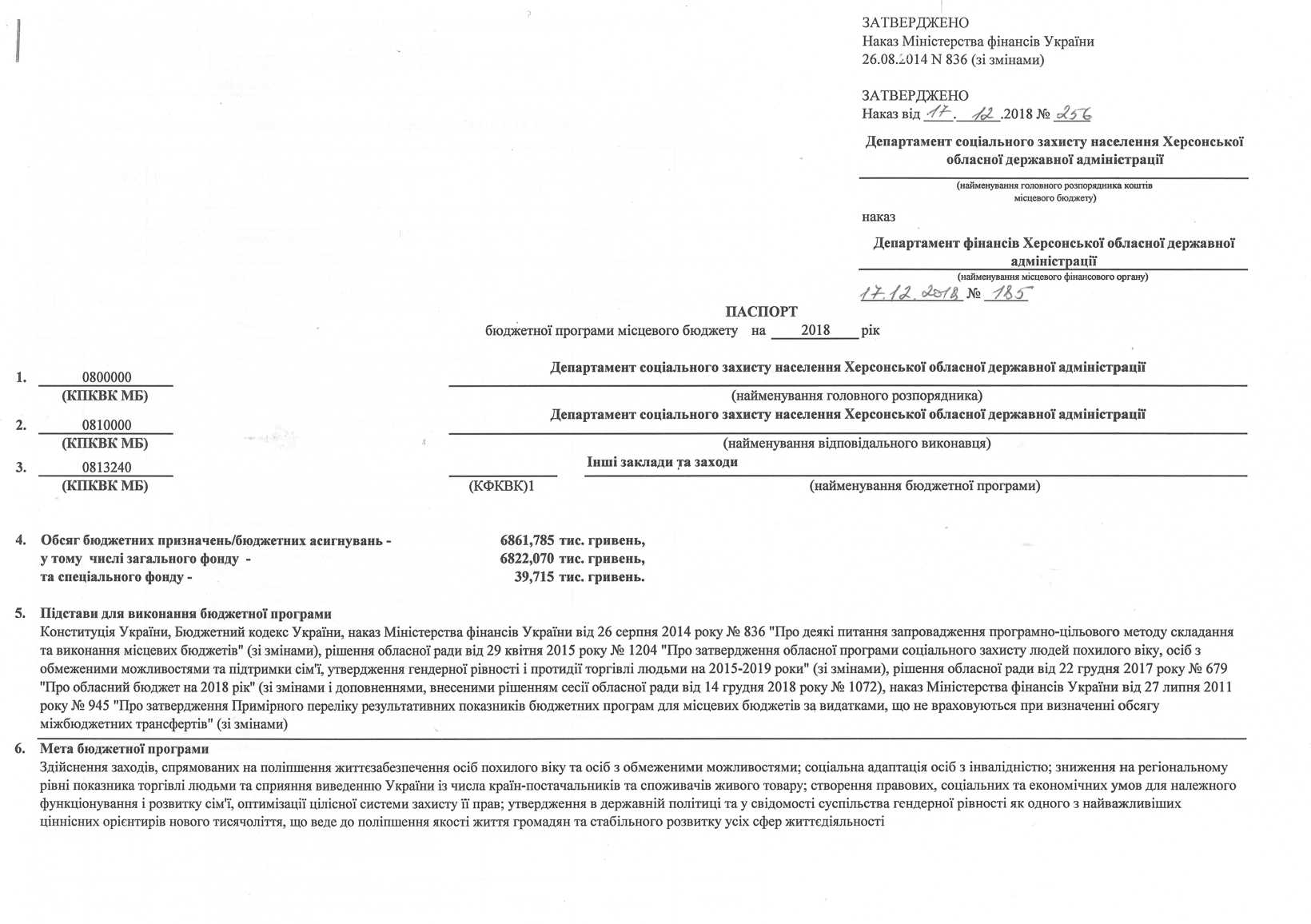 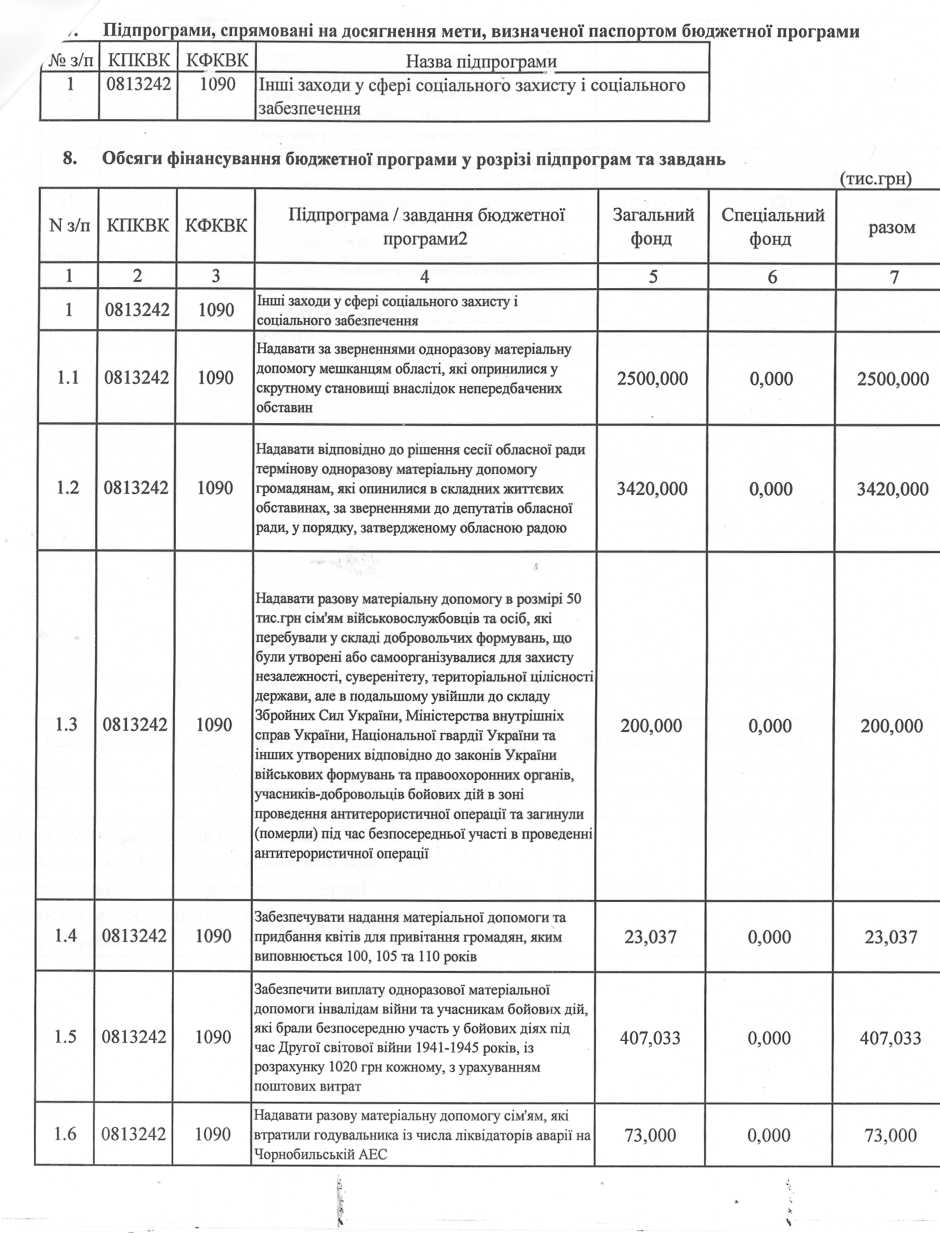 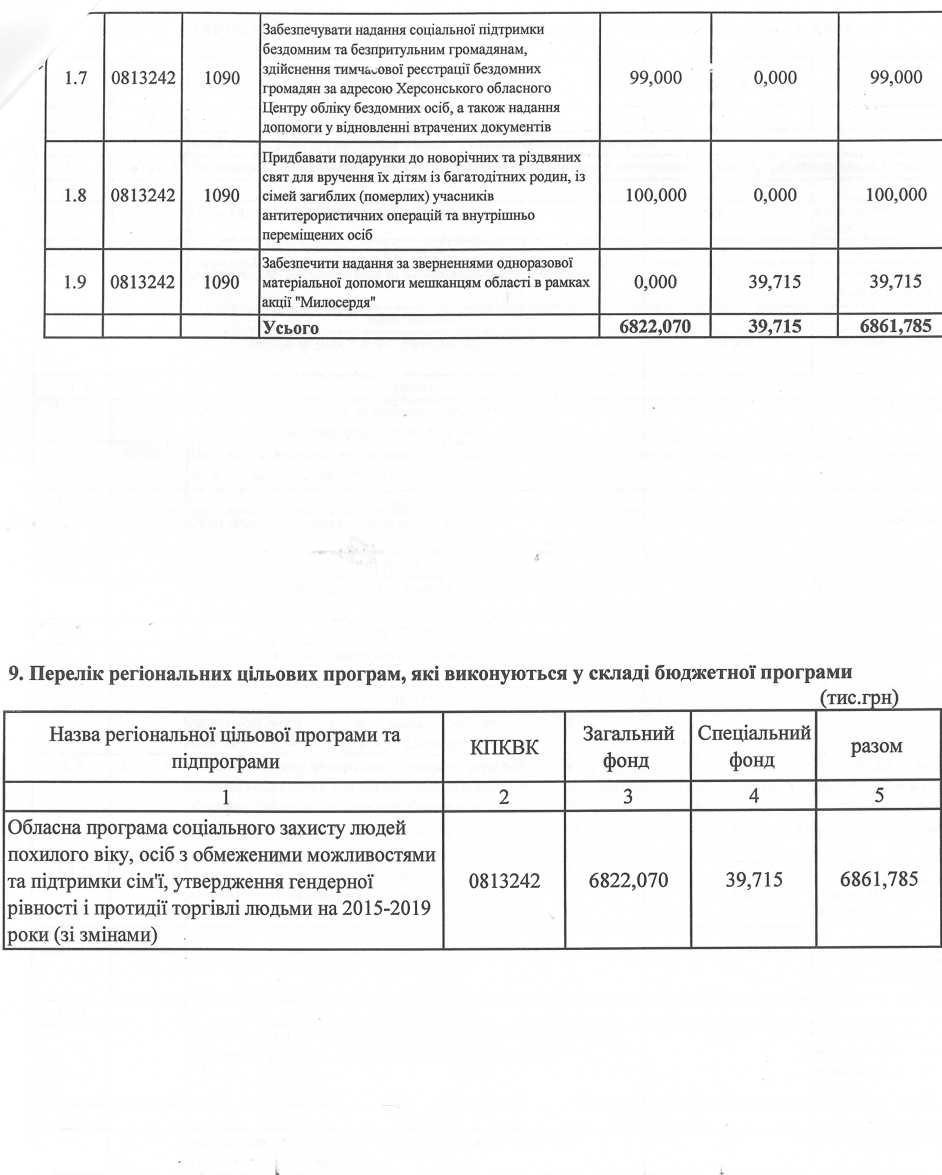 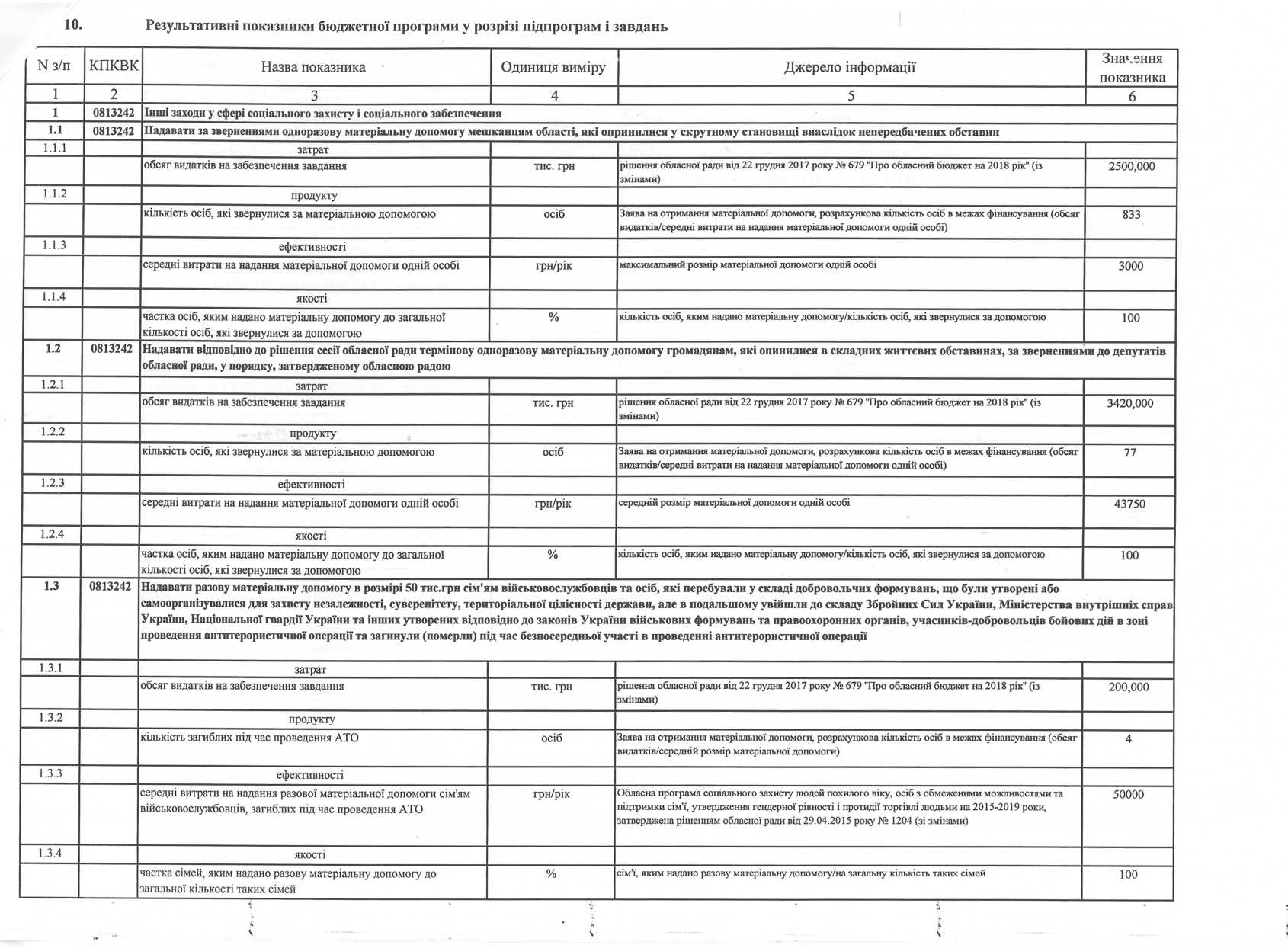 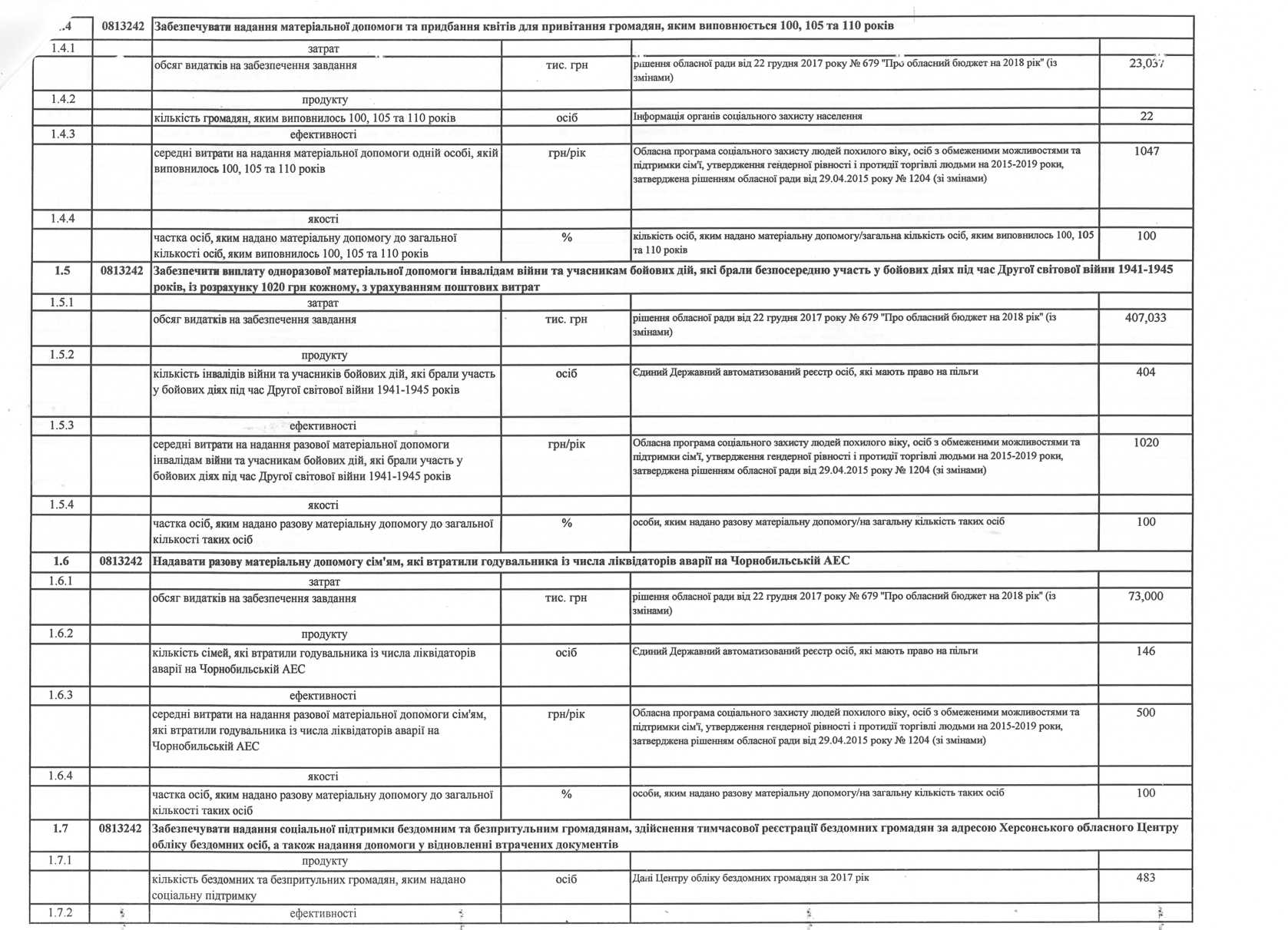 ?' f> ? fі				I	4	-			-	Л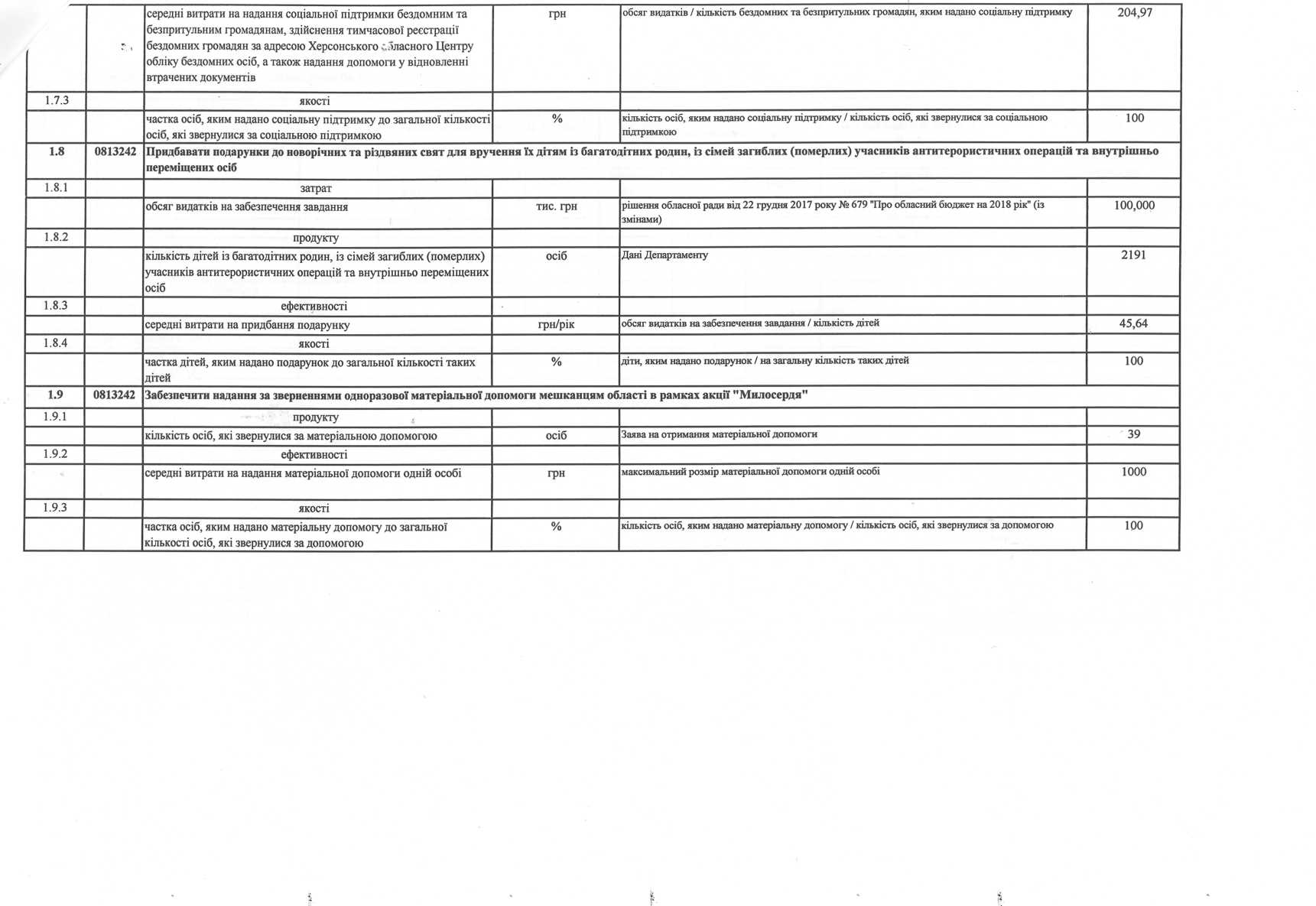 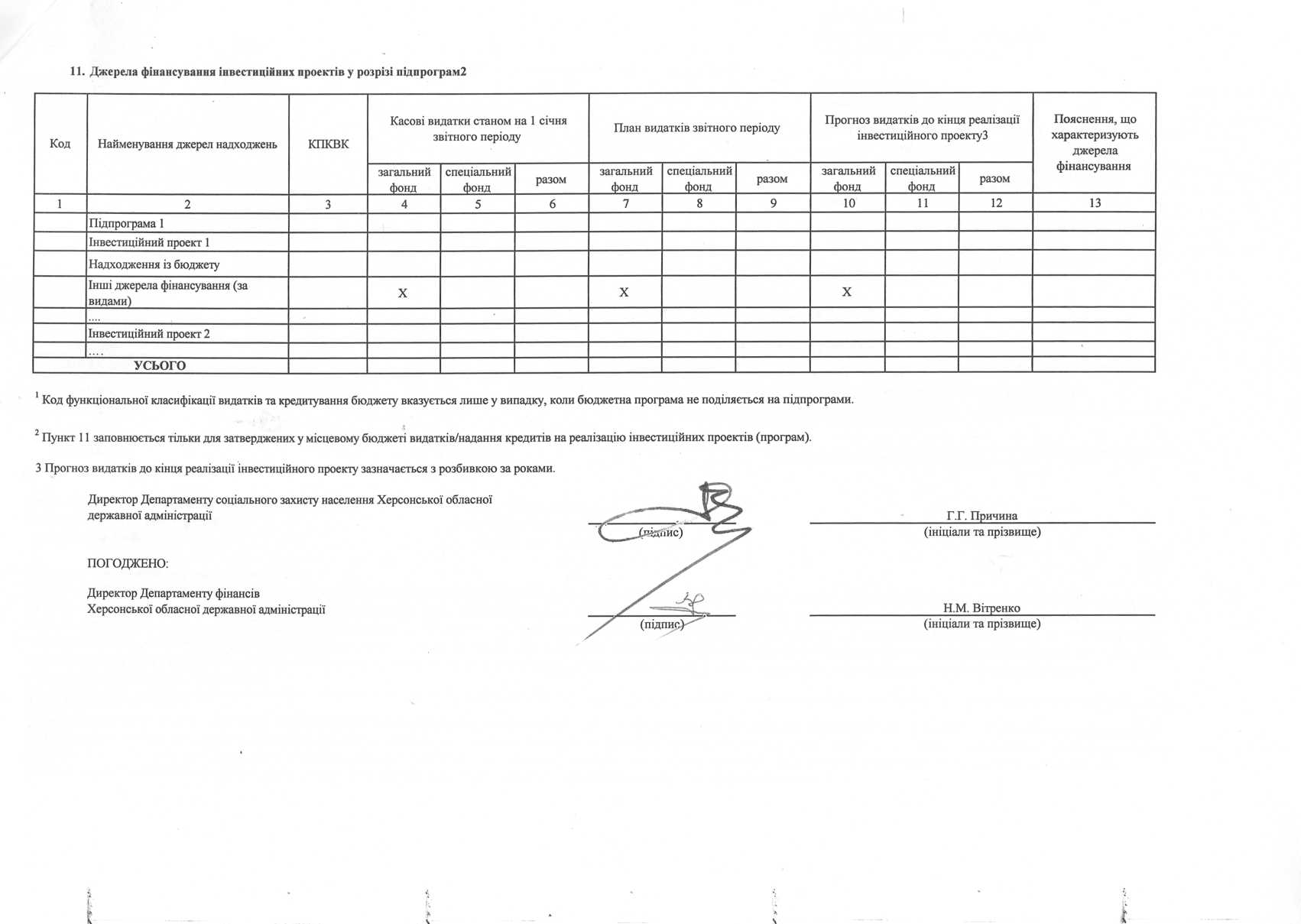 